О проведении   Смотра агитбригад                                                 профсоюзных организаций работников                                                                образования Курской области в 2021 году    В целях усиления мотивации профсоюзного членства, пропаганды деятельности Профсоюза, развития творческой активности профсоюзных организаций и членов Профсоюза, выявления и распространения опыта творчески работающих профсоюзных организаций и их лидеровпрезидиум  обкома ПрофсоюзаПОСТАНОВЛЯЕТ: 1. Объявить областной Смотр агитбригад  профсоюзных организаций работников образования Курской области (далее – Смотр агитбригад-2021).       	2.  Утвердить Положение  Смотра агитбригад-2021 (Приложение 1).    	3.  Утвердить состав оргкомитета (Приложение 2).    	4.  Территориальным профсоюзным организациям обеспечить участие первичных профсоюзных организаций в Смотре агитбригад-2021.5. Первичным профсоюзным организация областного подчинения принять участие в Смотре агитбригад-2021.     	6. Вед.  специалисту обкома Профсоюза Жилиной Е.А. обеспечить информационную поддержку Смотра агитбригад-2021   на сайте обкома  Профсоюза.     	7. Гл. бухгалтеру обкома Профсоюза Крутых В.А. производить финансирование проведения Смотра агитбригад-2021 в соответствии со Сметой.8. Координацию проведения Смотра агитбригад-2021, контроль за исполнением постановления возложить на зам. председателя обкома Профсоюза Металиченко С.С. Председатель Курской областной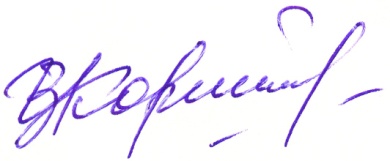 организации Профсоюза					             И.В. КорякинаПриложение  1ПОЛОЖЕНИЕ    о Смотре агитбригад-2021 профсоюзных организаций работников образования Курской областиI. Общие положения, порядок организации и проведенияОрганизатор Смотра агитбригад-2021 – Курская областная  организация Общероссийского Профсоюза образования. Смотр агитбригад-2021 проводится среди территориальных и первичных областного подчинения организаций Профсоюза в два этапа:       I этап – территориальные смотры в очно-заочной форме  (сентябрь-октябрь);       II этап – областной этап для победителей I этапа и первичных профсоюзных организаций областного подчинения проводится в заочном режиме (ноябрь). Для организации и проведения Смотра агитбригад-2021 создаются оргкомитеты – областной, территориальные; для определения победителей – жюри. Состав оргкомитета и жюри утверждаются соответствующими коллегиальными выборными органами.II. Задачи Смотра агитбригад-2021Пропаганда различных направлений деятельности Профсоюза.Повышение мотивации профсоюзного членства.Развитие творческой активности профсоюзных организаций и членов     Профсоюза.Поиск новых форм,  приемов и методов профсоюзной работы, работы по мотивации профчленства.III. Условия и критерии оценки Смотра агитбригад-2021Каждая агитбригада готовит выступление на любую профсоюзную тему и снимает видеоролик продолжительностью не более 7 минут.Содержание выступления агитбригады должно быть направлено на привлечение новых членов в Профсоюз, повышение мотивации профсоюзного членства и имиджа Профсоюза, осознание работниками миссии Профсоюза. Рекомендуется иметь название команды, эмблему, элементы общей формы, наглядные средства агитации.Технические требования к видеороликам:  минимальное разрешение - 640х480 (качество видео ролика), формат видео - MPEG4, AVI, WMV..		Жюри оценивает выступления агитбригад (видеоролики) по следующим критериям:     целостность и актуальность программы; раскрытие темы и содержательность выступления;оригинальность, новизна сценарного решения и приемов мотивации профсоюзного членства;агитационно-пропагандистский характер выступления;культура и уровень исполнительского мастерства (артистичность, культура речи);сценография (форма, эмблема команды);соблюдение регламента выступления.IV. Подведение итогов, поощрение победителейПобедители областного конкурса награждаются дипломами и ценными подарками. Жюри в ходе конкурса определяет победителей и призеров Смотра, а также коллективы для награждения  специальными призами в различных  номинациях:   «Лучший сценарий»«Лучший актер (актриса)»«Профсоюзный авангард» (лучший пропагандист);«Профсоюзный лидер»«Мотивационный лайфхак»«За творческую смелость»«За лучший профсоюзный слоган»«Профсоюзный стиль» «За меткую сатиру»«Удачный дебют»«Инновации в профсоюзе»«Профсоюз будущего»«Самая сплоченная агитбригада»«С заботой о каждом»«Профсоюз против стресса»;«Профсоюз – территория здоровья».Оргкомитет вправе учреждать в ходе Смотра дополнительные номинации. Форма, место и время проведения награждения победителей Смотра агитбригад-2021 будут определены дополнительно в зависимости от эпидемиологической обстановки в регионе.V. Заявки на участие в конкурсеРешение коллегиального выборного органа территориальной или первичной профсоюзной организации о направлении команд для участия во II этапе Смотра агитбригад-2021, заявки на участие, печатный вариант сценария  и соответствующие видеоролики направляются в обком Профсоюза до 8 ноября 2021 года. Контактный телефон: 54-87-65.      Форма заявкиЗаявка на участие  Смотра агитбригад-2021_____________________________________________территориальная (первичная) профсоюзная организация Председатель _____________ ТПО (ППО) _______________________                                                                                                Приложение 2Состав оргкомитета Смотра агитбригад-2021Корякина И.В. – председатель Курской областной организации Общероссийского Профсоюза образованияМеталиченко С.С. – зам. председателяЖилина Е.А. – вед. специалистБоева М.В. – председатель Курской городской организации ПрофсоюзаТатаринцева Н.Ю. - председатель ППО студентов КГУУшаков И.В. – председатель ППО работников ОБПОУ «Курский педколледж»Коробко О.Д. – председатель ППО ОБОУ «Курская школа-интернат для детей с ОВЗ»Хархардина А.М. – и.о. председателя ППО ОБУ ДО «Областной центр развития творчества детей и юношества»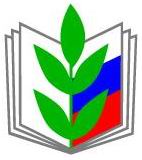 ПРОФЕССИОНАЛЬНЫЙ СОЮЗ РАБОТНИКОВ НАРОДНОГО ОБРАЗОВАНИЯ И НАУКИ РОССИЙСКОЙ ФЕДЕРАЦИИ(ОБЩЕРОССИЙСКИЙ ПРОФСОЮЗ ОБРАЗОВАНИЯ)КУРСКАЯ ОБЛАСТНАЯ ОРГАНИЗАЦИЯПРЕЗИДИУМ ПОСТАНОВЛЕНИЕПРОФЕССИОНАЛЬНЫЙ СОЮЗ РАБОТНИКОВ НАРОДНОГО ОБРАЗОВАНИЯ И НАУКИ РОССИЙСКОЙ ФЕДЕРАЦИИ(ОБЩЕРОССИЙСКИЙ ПРОФСОЮЗ ОБРАЗОВАНИЯ)КУРСКАЯ ОБЛАСТНАЯ ОРГАНИЗАЦИЯПРЕЗИДИУМ ПОСТАНОВЛЕНИЕПРОФЕССИОНАЛЬНЫЙ СОЮЗ РАБОТНИКОВ НАРОДНОГО ОБРАЗОВАНИЯ И НАУКИ РОССИЙСКОЙ ФЕДЕРАЦИИ(ОБЩЕРОССИЙСКИЙ ПРОФСОЮЗ ОБРАЗОВАНИЯ)КУРСКАЯ ОБЛАСТНАЯ ОРГАНИЗАЦИЯПРЕЗИДИУМ ПОСТАНОВЛЕНИЕПРОФЕССИОНАЛЬНЫЙ СОЮЗ РАБОТНИКОВ НАРОДНОГО ОБРАЗОВАНИЯ И НАУКИ РОССИЙСКОЙ ФЕДЕРАЦИИ(ОБЩЕРОССИЙСКИЙ ПРОФСОЮЗ ОБРАЗОВАНИЯ)КУРСКАЯ ОБЛАСТНАЯ ОРГАНИЗАЦИЯПРЕЗИДИУМ ПОСТАНОВЛЕНИЕПРОФЕССИОНАЛЬНЫЙ СОЮЗ РАБОТНИКОВ НАРОДНОГО ОБРАЗОВАНИЯ И НАУКИ РОССИЙСКОЙ ФЕДЕРАЦИИ(ОБЩЕРОССИЙСКИЙ ПРОФСОЮЗ ОБРАЗОВАНИЯ)КУРСКАЯ ОБЛАСТНАЯ ОРГАНИЗАЦИЯПРЕЗИДИУМ ПОСТАНОВЛЕНИЕ«10» сентября 2021г.г. Курскг. Курскг. Курск№ 12-1Название командыОбразовательная организацияРуководитель командыАвтор сценарияПримечания (тема или название выступления и др.)